Guía de aprendizaje N°1Lenguaje y Comunicación4° medio - Taller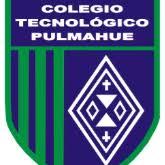 Estimado apoderado y estudiante:Envío a ustedes objetivos y contenidos que se trabajarán durante esta suspensión de clases, desde el 18 al 29 de marzo, así como también las orientaciones para ejecutar las actividades en Lenguaje y comunicación en 4° medio - Taller:Unidad 1: De la identidad chilena a la globalizaciónA continuación te invitamos a leer a un autor chileno, que encontrarás en la página 214 a la 219 del texto del estudiante de forma completa.Luego, responde las preguntas en tu cuaderno, de la página 220 del texto del estudiante, además de reflexionar sobre identidad latinoamericana.Guía de aprendizaje N°1Lenguaje y Comunicación4° medio - TallerUnidad 1: De la identidad chilena a la globalizaciónA partir de la estructura del ensayo, reflexiona y escribe en una plana sobre una temática de la unidad, sobre problemas sociales como la igualdad de género, pobreza, soledad, migración, exilio, entre otros.A continuación te invitamos a conocer el ensayoObjetivo:I.  Investigar sobre diversos temas para enriquecer sus lecturas y análisis.Instrucciones:- Lee atentamente los textos.- Reflexiona sobre las temática propuesta.- Copia en tu cuaderno la materia, las preguntas y respuestas de esta guía.- Si tienes alguna duda, comunícate con el docente en el siguiente correo: cristian.meza2014@umce.cl Dos cartasJosé DonosoEstas son las últimas cartas que se escribieron dos hombres, Jaime Martínez, un chileno, y John Dutfield, un inglés. Se conocieron como compañeros en los cursos infantiles de un colegio de Santiago, y continuaron en la misma clase hasta terminar sus humanidades. Pero jamás fueron amigos. No podía haber sido de otro modo, ya que sus aficiones y personalidades se marcaron desde temprano como opuestas. Objetivo:I. Comunicar hallazgos por medio de géneros (escritos, orales o audiovisuales) del ámbito educativo. Instrucciones:- Lee atentamente los textos.- Reflexiona sobre las temática propuesta.- Copia en tu cuaderno la materia, las preguntas y respuestas de esta guía.- Si tienes alguna duda, comunícate con el docente en el siguiente correo: cristian.meza2014@umce.cl DefiniciónEscrito que trata sobre las impresiones personales o ideas que el autor tiene sobre algún tema o problemas de la realidad.InvestigaciónPara nutrir de ideas para profundizar en tu propia visión.Preguntas¿Cómo afecta este problema a la sociedad?, ¿este problema tiene solución?, ¿por qué es importante solucionar este asunto?EsquemaOrganizando las ideas en párrafos, profundiza en los argumentos o ideas.Párrafo 1Introducción, crea un contexto para el lector, señalar el tema, la relevancia de este y expresa tu punto de vista sobre el tema.Párrafo 2,3 y 4Desarrollo, da ejemplos o datos interesantes (el por qué y el respaldo de una autoridad, entre otros).Párrafo 5Conclusión, sintetiza las ideas principales y cierra con una reflexión personal acerca de la importancia del tema.